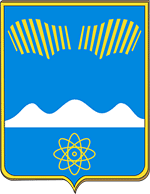 СОВЕТ ДЕПУТАТОВ ГОРОДА ПОЛЯРНЫЕ ЗОРИС ПОДВЕДОМСТВЕННОЙ ТЕРРИТОРИЕЙМурманская область  г. Полярные  Зори, ул. Сивко, д. 1, тел. 7-55-87___________________________________________________________________________________Р Е Ш Е Н И Е  № 17217 августа 2022 г.                                                                              г. Полярные ЗориО присвоении наименования улицеДля упорядочения недвижимости прочно связанной с землей на территории муниципального образования город Полярные Зори с подведомственной территорией, государственной регистрации прав на недвижимое имущество, в соответствии с постановлением Правительства Российской Федерации от 19.11.2014 № 1221 «Об утверждении Правил присвоения, изменения и аннулирования адресов», решением Совета депутатов г. Полярные Зори от 14.11.2012 № 335 «О проекте Положения «О порядке присвоения (изменения) наименований улицам, площадям и иным территориям в муниципальном образовании город Полярные Зори с подведомственной территорией», постановлением администрации города Полярные Зори с подведомственной территорией от 09.06.2022 № 535 «О согласовании присвоения наименования улицы», Уставом муниципального образования город Полярные Зори с подведомственной территорией, Совет депутатов Р Е Ш И Л:1. Присвоить наименование улице, расположенной: Российская Федерация, Мурманская область, Муниципальное образование муниципальный округ город Полярные Зори с подведомственной территорией, н.п.Зашеек:- улица Лесозаводская, согласно  приложенной схемы.2. Настоящее решение вступает в силу со дня его официального опубликования.Глава города Полярные Зори                                 Председатель Совета депутатов с подведомственной территорией                         города Полярные Зори                                                                                                        с подведомственной территорией__________________М.О. Пухов		       _______________ Ю.П. Мельник